U mraku                    Jovan Jovanović ZmajSramota je razboritom đaku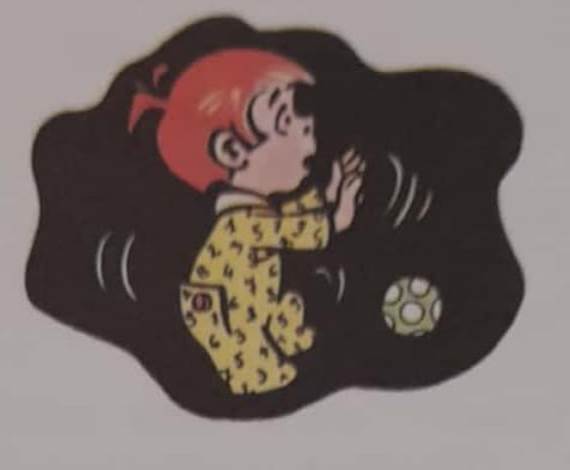 Bojat se u mraku,Bojati se veštice, vampira,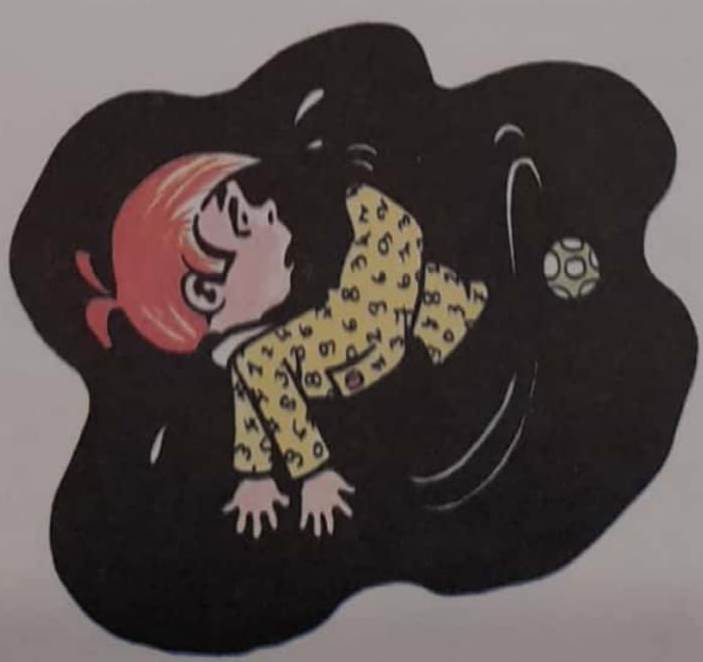 Čega nema, to nikog ne dira.Al je dobro pipati po mrakuI zastati na svakom koraku.Nije vampir što u mraku preti,Već se može o štogod zapeti.Zapneš, padneš, krv proliješ mlaku,Zato budi oprezan u mraku.Pitanja i zadaci:Seti se da kažeš nazive pesmica Jovana Jovanovića Zmaja koje smo učili.O čemu govori ova pesma?Zašto je mrak opasan?Zašto je sramota bojati se mraka?Kako se ti ponašaš u mraku?Ispričaj šta se desilo dečaku na sličicama.Zbog čega je korisno pročitati ovu pesmicu?Zašto je dobro čitati knjige?Ispričaj nam jednu svoju omiljenu pesmu, priču ili knjigu. Prepiši pesmu. Nacrtaj sadržaj pesme.